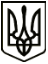 МЕНСЬКА МІСЬКА РАДА(дванадцята сесія восьмого скликання) РІШЕННЯ26 жовтня 2021 року	м. Мена	№ 614Про затвердження технічних документацій із землеустрою для будівництва і обслуговування житлового будинку, господарських будівель і споруд Розглянувши звернення громадян про затвердження технічних документацій із землеустрою щодо встановлення (відновлення) меж земельних ділянок в натурі (на місцевості) по передачі у власність, для будівництва і обслуговування житлового будинку, господарських будівель і споруд, подані документи, керуючись ст. 26 Закону України  «Про місцеве самоврядування в Україні» та ст.ст. 12, 116, 118, 121, 126 Земельного кодексу України, Законом України  «Про землеустрій» Менська міська рада ВИРІШИЛА:1. Затвердити технічні документації із землеустрою щодо встановлення (відновлення) меж земельних ділянок в натурі (на місцевості) по передачі у власність для будівництва і обслуговування житлового будинку, господарських будівель і споруд на території Менської міської територіальної громади: 1) площею 0,2500 га, кадастровий №7423081501:01:001:0171 гр. Нікітченко Валентині Іванівні, в с. Бірківка, вул. Коцюбинського,18;2) площею 0,2500 га, кадастровий № 7423081501:01:001:0169 гр. Сушко Катерині Михайлівні – 2/3 частки, Сушку Федору Даниловичу - 1/3 частки, в с. Бірківка, вул. Центральна, 34;3) площею 0,2500 га, кадастровий № 7423081501:01:001:0172 гр. Коньок Валентині Федорівні, в с. Бірківка, вул. Коцюбинського,12;4) площею 0,2500 га, кадастровий № 7423088501:01:002:0247 гр. Бурлак Ганні Федотівні,в селі Стольне, вулиця Аграрна,39;5) площею 0,2500 га, кадастровий № 7423088501:01:002:0246 гр. Бредюк Валентині Олексіївні, в селі Стольне, вулиця Зарічна,88;6) площею 0,1125 га, кадастровий № 7423088501:01:001:0177 гр. Буті Борису Михайловичу, в селі Стольне, вулиця Шевченка,6а;7) площею 0,2325 га, кадастровий № 7423088501:01:001:0176 гр. Мороз Катерині Василівні, в селі Стольне, вулиця Коцюбинського,11;8) площею 0,2500 га, кадастровий № 7423088501:01:001:0175 гр. Шестак Людмилі Олексіївні, в селі Стольне, вулиця Андріївська,19а;9) площею 0,2500 га, кадастровий № 7423082001:01:002:0100 гр. Смущенко Надії Іванівні, в селі Волосківці, вулиця Трудова,45;10) площею 0,2500 га, кадастровий № 7423082001:01:002:0092 гр. Смущенко Тамарі Василівні, в селі Волосківці, вулиця Трудова,52.2. Передати у власність земельні ділянки для будівництва і обслуговування житлового будинку, господарських будівель і спорудна на території Менської міської територіальної громади:1) площею 0,2500 га, кадастровий №7423081501:01:001:0171 гр. Нікітченко Валентині Іванівні, в с. Бірківка, вул. Коцюбинського,18;2) площею 0,2500 га, кадастровий № 7423081501:01:001:0169 гр. Сушко Катерині Михайлівні – 2/3 частки, Сушку Федору Даниловичу - 1/3 частки, в с. Бірківка, вул. Центральна, 34;3) площею 0,2500 га, кадастровий № 7423081501:01:001:0172 гр. Коньок Валентині Федорівні, в с. Бірківка, вул. Коцюбинського,12;4) площею 0,2500 га, кадастровий № 7423088501:01:002:0247 гр.Бурлак Ганні Федотівні, в селі Стольне, вулиця Аграрна,39;5) площею 0,2500 га, кадастровий № 7423088501:01:002:0246 гр. Бредюк Валентині Олексіївні, в селі Стольне, вулиця Зарічна,88;6) площею 0,1125 га, кадастровий № 7423088501:01:001:0177 гр. Буті Борису Михайловичу, в селі Стольне, вулиця Шевченка,6а;7) площею 0,2325 га, кадастровий № 7423088501:01:001:0176 гр. Мороз Катерині Василівні, в селі Стольне, вулиця Коцюбинського,11;8) площею 0,2500 га, кадастровий № 7423088501:01:001:0175 гр. Шестак Людмилі Олексіївні, в селі Стольне, вулиця Андріївська,19а;9) площею 0,2500 га, кадастровий № 7423082001:01:002:0100 гр. Смущенко Надії Іванівні, в селі Волосківці, вулиця Трудова,45;10) площею 0,2500 га, кадастровий № 7423082001:01:002:0092 гр. Смущенко Тамарі Василівні, в селі Волосківці, вулиця Трудова,52.3. Контроль за виконанням рішення покласти на заступника міського голови з питань діяльності виконавчих органів ради В.І. Гнипа.Міський голова	Геннадій ПРИМАКОВ